Litér Község ÖnkormányzataPénzügyi Gazdasági és Településfejlesztési BizottságE l n ö k é t ő l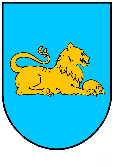                                                                                  M E G H Í V ÓTájékoztatom, hogy a Pénzügyi Gazdasági és Településfejlesztési Bizottság 2021. október 28-án (csütörtök) 17.00 órakor nyilvános bizottsági ülést tart, melyre tisztelettel meghívom.Ülés helye: Ertl Pálné Művelődési Ház   (8196 Litér, Ond u. 1.)Napirendi javaslatok:1.) Településkép védelméről szóló rendelet módosításaElőadó: Bencze Éva jegyző2.) Döntés Civil Szervezetek Programjainak Támogatásáról III. forduló  Előadó: Varga Mihály polgármesterKérem a Tisztelt Képviselőket, Bizottsági tagokat amennyiben az ülésen nem tudnak részt venni, úgy távolmaradásukat előzetesen jelezzék a Litéri Közös Önkormányzati Hivatal Titkárságán. Telefon: 06 88 598-016 A meghívó és a nyilvános napirendi pontok előterjesztései megtalálhatók a www.liter.hu portálon!Litér, 2021. október 20.			                      			              Lukáts Gábor s.k.                                                     Pénzügyi Gazdasági és Településfejlesztési          Bizottság Elnöke